Personnel Plus, Inc: Info SheetSBPO20200081Temporary Staffing Services STATE OF IDAHOThe information provided in this Info Sheet is for Personnel Plus, Inc only.  Information will vary on a contract by contract basis.CATEGORIES & REGIONS AWARDED: Mandatory Use Positions: Administrative Support Region 3, Region 4, Region 5 Optional Use: Healthcare Services Region 3, Region 4, Region 5 Optional Use: Professional Services Region 3, Region 4, Region 5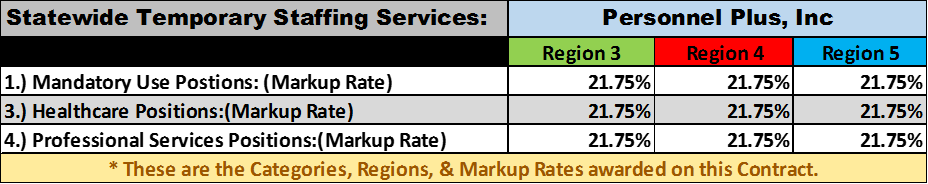 CONTACT INFORMATION:Region 3: Ada, Adams, Canyon, Elmore, Gem, Owhyee, Payette, Valley, and Washington counties.                Primary Contact:              Piper Chase        208-378-8700     pchase@personnel.com                Secondary Contact:         Kelli Kent             208-466-6800     kkent@personnel.comRegion 4: Blaine, Camas, Cassia, Gooding, Jerome, Lincoln, Minidoka, and Twin Falls counties.                Primary Contact:              Lori Delgado       208-678-4040     ldelgado@personnel.comSecondary Contact:         Kim Zavala           208-733-7300     kzavala@personnel.comRegion 5: Bannock, Bear Lake, Bingham, Caribou, Franklin, Oneida, and Power counties                Primary Contact:              Lori Delgado       208-678-4040     ldelgado@personnel.com                Secondary Contact:         Laura Zamora     208-678-4040     lzamora@personnel.com